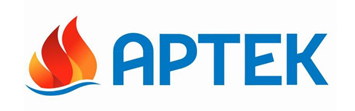                                                                              	ПРЕСС-РЕЛИЗ24 марта 2017 г.Правительство Российской Федерации   объявило о выделении 1,5 млрд рублей на инфраструктурное развитие «Артека»24 марта 2017 г. на заседании Правительства Российской Федерации было объявлено о выделении 1,5 млрд рублей на инфраструктурное развитие Международного детского центра «Артек».Директор «Артека» Алексей Каспржак пояснил, что эти средства выделены на строительство концертного комплекса емкостью в 4,5 тыс.мест, что позволит проводить мероприятия с единовременным участием всех детей смены:«Речь идет о концертном комплексе, который будет расположен на самой большой  костровой площадке у лагеря «Лесной». Это позволит нам собрать вместе всех детей «Артека».  На площадке будут крытые трибуны, предполагающие возможность собраться там в любое время года. Там будут предусмотрены технические решения по отоплению».Директор пояснил, что такого рода объект обеспечит проведение мероприятий, формирующих успешную жизненную траекторию детей, в числе которых  ребята из Республики Крым, Севастополя и Гурзуфа:«Это будет место, обеспечивающее реализацию главной задачи «Артека», а именно возможности ребенка представить свои достижения большой аудитории, получить поддержку и заряд уверенности в себе, в своих силах, что очень важно для будущего. Потому что нашей стране и нашей экономике очень нужны люди, которые в себя верят. А эта вера рождается именно в тот момент, когда есть опыт преодоления и опыт общественной поддержки».А. Каспржак отдельно указал, что особое внимание уделяется доступности объектов «Артека» детям Крыма:«Мы достигли наибольшей динамики роста квот на путевки для крымских ребят. В 2015 году число путевок составило 569 для Республики Крым и 152 для Севастополя, а в 2016 году оно выросло до 1134 и 168 соответственно. Отдельная квота для детей Гурзуфа составила в 2016 году 80 путевок. А в новогодних мероприятиях в качестве гостей «Артека» приняли участие в 2016 году более 1 300, а в 2017 году – 1500 юных крымчан из различных городов полуострова»«Вот и новый концертный комплекс станет местом проведения интересных мероприятий, на которые мы будем приглашать юных крымчан», – сказал руководитель детского центра.Директор «Артека» отдельно указал, что все работы по реконструкции и строительству в «Артеке» проходят в соответствии с Программой развития детского центра, утвержденной Правительством РФ, и очертил ближайшие планы в данном направлении:«Мы планируем расширить возможности приема детей в лагере «Кипарисный», для чего построим там еще один корпус. Также мы запускаем строительство еще трех корпусов в комплексе «Прибрежный». Они будут круглогодичными и позволят принимать больше детей и в летний, и в зимний периоды».Алексей Каспржак подчеркнул, что инфраструктурная модернизация «Артека» позитивно сказывается на состоянии Южного берега Крыма, поскольку улучшает технические и эстетические характеристики многих объектов: «Мы активно модернизируем инженерную инфраструктуру, внедряем современные экологические стандарты, совершенствуем очистные сооружения и водозабор, убираем в землю сети, чтобы они не были вынесены наружу – исправляем множество ошибок, которые были сделаны на территории Гурзуфа в прошлом».«Южный берег Крыма – достояние каждого крымчанина и каждого россиянина. «Артек» ответственно подходит к сохранению этого природного и культурно-исторического наследия для страны», – заключил директор.Пресс-служба МДЦ «Артек»:в Москве:+7 909 6581500, press.artek@primum.ruв Крыму:  +7 978 7340444, press@artek.org